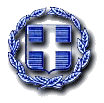 ΟΡΘΗ ΕΠΑΝΑΛΗΨΗΕΛΛΗΝΙΚΗ ΔΗΜΟΚΡΑΤΙΑ                            Ζευγολατιό     03 Αυγούστου  2020ΝΟΜΟΣ ΚΟΡΙΝΘΙΑΣ			        Αριθ. Πρωτ.:    6087ΔΗΜΟΣ ΒΕΛΟΥ- ΒΟΧΑΣ                   	ΓΡΑΦΕΙΟ ΔΗΜΟΤΙΚΟΥ ΣΥΜΒΟΥΛΙΟΥ		                 Προς						  Τον Δημοτικό Σύμβουλο 				                κ.  …………………………………………….        Σας καλούμε για πρώτη φορά την 7η Αυγούστου έτους 2020 ημέρα Παρασκευή και ώρα 21:00 να προσέλθετε στην αίθουσα συνεδριάσεων του Δημοτικού Συμβουλίου Δήμου Βέλου – Βόχας στο Ζευγολατιό, για συνεδρίαση τακτική, σύμφωνα με το αρθρ. 67 του  Ν.3852/2010, όπως αυτό τροποποιήθηκε και ισχύει, σύμφωνα με το άρθρ.74 του Ν. 4555/2018   Η συνεδρίαση θα πραγματοποιηθεί δια ζώσης κεκλεισμένων των θυρών [παρ. 1 του άρθρου 10 της Πράξης Νομοθ. Περιεχομένου (ΦΕΚ 55/11.03.2020 τεύχος A’) η οποία κυρώθηκε νομοθετικά με το άρθρο 2 του Ν.4682/20],  για συζήτηση και λήψη απόφασης επί των παρακάτω θεμάτων :    1.    ΟΙΚΟΝΟΜΙΚΑ ΘΕΜΑΤΑ     2.    ΤΕΧΝΙΚΑ ΘΕΜΑΤΑ ΛΟΙΠΑ ΘΕΜΑΤΑΟ ΠΡΟΕΔΡΟΣ ΤΟΥ ΔΗΜΟΤΙΚΟΥ ΣΥΜΒΟΥΛΙΟΥΣΔΡΑΛΗΣ ΜΙΧΑΗΛ1Έγκριση έκθεσης εσόδων- εξόδων Β΄ τριμήνου 2020, για την υλοποίηση του προϋπολογισμού έτους 2020.2Τροποποίηση προϋπολογισμού του Δήμου οικ. έτους 2020 [4η]3Περί επιβολής τελών Αποχέτευσης, για τη λειτουργία και συντήρηση του δικτύου αποχέτευσης της Κοινότητας Βέλου4Συγκρότηση επιτροπής  προσωρινής και οριστικής παραλαβής έργου, με τίτλο «Αποκατάσταση δημοτικής οδοποιίας του Δήμου»5Συγκρότηση επιτροπής  προσωρινής και οριστικής παραλαβής έργου, με τίτλο «Έργα συνδέσεων αποχέτευσης Δ.Κ. Βέλου»6Συγκρότηση επιτροπής  προσωρινής και οριστικής παραλαβής έργου, με τίτλο «Έργα δημοτικής οδοποιίας Δήμου»7Συγκρότηση επιτροπής  προσωρινής και οριστικής παραλαβής έργου, με τίτλο «Έργα ηλεκτροφωτισμού του Δήμου»8Συγκρότηση επιτροπής  προσωρινής και οριστικής παραλαβής έργου, με τίτλο «Έργα δημοτικών κτιρίων Δ.Ε. Βόχας»9Σύσταση Εθελοντικής Ομάδας  Δήμου Βέλου - Βόχας10Συγκρότηση γνωμοδοτικής Επιτροπής για τον εορτασμό 200 χρόνων από την Επανάσταση του 1821.11Περί μίσθωσης χώρου στάθμευσης οχημάτων του Δήμου στην Κοινότητα Βραχατίου.12Περί  έκπτωσης-διαγραφής κατανάλωσης νερού.13Περί Λύσης  της Κοινωφελούς Επιχείρησης του Δήμου με την επωνυμία «ΔΗΜΟΤΙΚΗ ΚΟΙΝΩΦΕΛΗΣ ΕΠΙΧΕΙΡΗΣΗ ΒΕΛΟΥ-ΒΟΧΑΣ» (ΔΗ.Κ.Ε.ΒΕ.ΒΟ.)14Τροποποίηση του ΟΕΥ του Δήμου Βέλου-Βόχας και σύσταση οργανικών θέσεων.15Λύση της σχέσης έμμισθης εντολής με μηνιαία αντιμισθία της Παπαβενετίου Αγγελικής του Χρίστου, δικηγόρου του Δήμου Βέλου-Βόχας, σε συμμόρφωση με την υπ΄ αριθμ. 739/2020 απόφαση του Συμβουλίου της Επικρατείας (Τμήμα Γ΄), ορισμός εκπροσώπου του Δήμου Βέλου-Βόχας με τον αναπληρωτή του στην πενταμελή επιτροπή επιλογής του άρθρου 43 παρ.2 του ν.4194/2013 (Κώδικας Δικηγόρων) και τακτικού υπαλλήλου με τον αναπληρωτή του προς άσκηση καθηκόντων γραμματέα αυτής, για την πρόσληψη δικηγόρου με σχέση έμμισθης εντολής με την αριθμ. πρωτ. 11524/19-08-2016 προκήρυξη. 